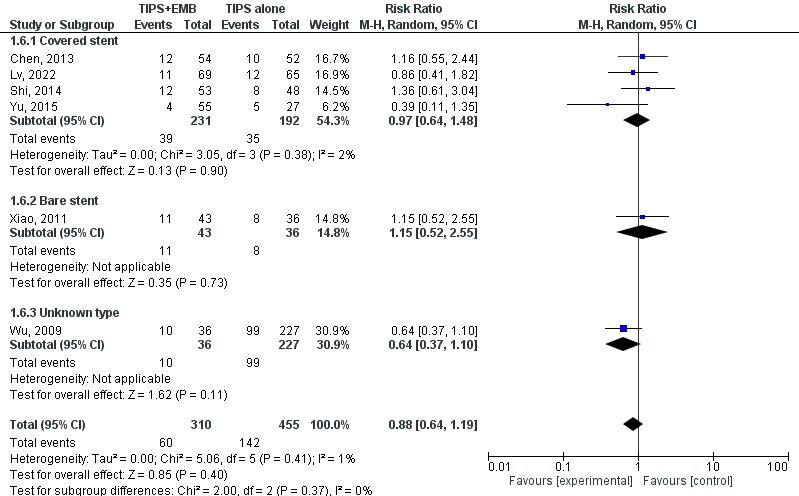 Supple 3. Forest plots of meta-analyses comparing the incidence of shunt dysfunction between the TIPS alone groups and TIPS combined with variceal embolization group ( TIPS +EMB)  based on stent types ( covered vs. bare vs. combined vs. unknown).
